Liste des supports :Doc 1 : Les 4 nucléotides A, T, C et G avec RasTop Doc 2 : Les proportions des nucléotides de l’ADN de différentes espècesDoc 3 : Production d’insuline humaine par des bactéries Doc 4 : Une application médicale de la transgénèseLogiciel RasTop avec les molécules d’ADN humain, de rat et de bactérie (Bureau\logiciels SVT\...)Document 1 : les 4 nucléotides A, T, C et G avec RASTOP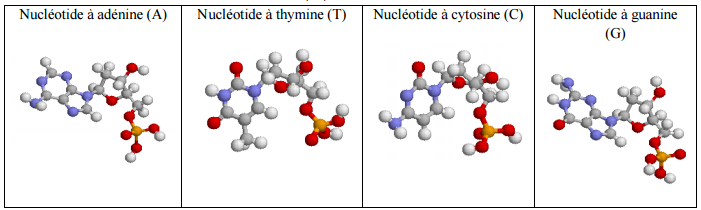 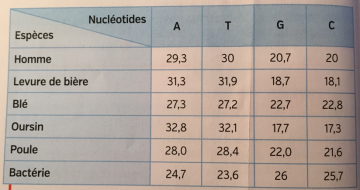 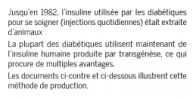 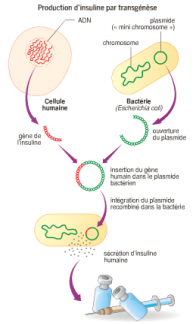 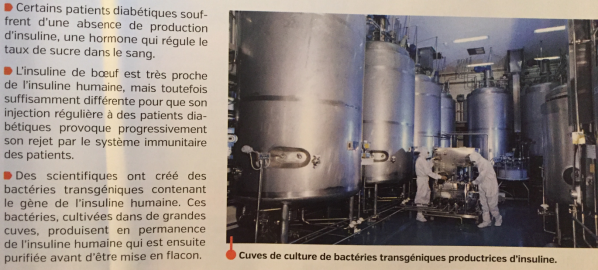 